ҠАРАР     	                                                                    РЕШЕНИЕ     «01» март  2023 й.                         № 250                           «01» марта 2023 г.О внесении изменений и дополнений в решение Совета сельского поселения Кандринский сельсовет Республики Башкортостан от 23 декабря 2022 года № 228 «О бюджете сельского поселения Кандринский сельсовет муниципального района Туймазинский  район Республики Башкортостан на 2023 год и на плановый период 2024 и 2025 годов»В соответствии со ст. 83, 96 Бюджетного кодекса Российской Федерации Совет сельского поселения Кандринский сельсовет муниципального района Туймазинский район республики Башкортостан Р Е Ш И Л:Внести следующие изменения и дополнения в решение Совета сельского поселения Кандринский сельсовет муниципального района Туймазинский район Республики Башкортостан от 23 декабря 2022 года № 228 «О бюджете сельского поселения Кандринский сельсовет муниципального района Туймазинский район Республики Башкортостан на 2023 год и на плановый период 2024 и 2025 годов»:Пункт 1 изложить в следующей редакции:«Утвердить основные характеристики бюджета сельского поселения Кандринский сельсовет муниципального района Туймазинский район Республики Башкортостан (далее - бюджет сельского поселения) на 2023 год:прогнозируемый общий объем доходов бюджета сельского поселения в сумме 22074650,00 рублей;общий объем расходов бюджета сельского поселения в сумме 24053816,48 рублей. дефицит бюджета сельского поселения в сумме 1979166,48 рублей.Утвердить источники финансирования дефицита бюджета сельского поселения на 2023 год согласно приложению № 5 к настоящему решению»;Приложение № 5 к решению Совета сельского поселения Кандринский сельсовет муниципального района Туймазинский район Республики Башкортостан от 23 декабря 2022 года № 228 «О бюджете сельского поселения Кандринский сельсовет муниципального района Туймазинский район Республики Башкортостан на 2023 год и на плановый период 2024 и 2025 годов изложить согласно приложению 1 к настоящему решению.2. Изложить в новой редакции:- приложение 2 согласно приложению 2 к настоящему решению;- приложение 3 согласно приложению 3 к настоящему решению;- приложение 4 согласно приложению 4 к настоящему решению;3. Настоящее решение обнародовать в здании Администрации сельского поселения (с. Кандры, ул.  Ленина, 16) и разместить на сайте сельского поселения.4. Утвердить изменения, вносимые в течение 2023 года, в сводной росписи бюджета сельского поселения.5. Контроль за исполнением настоящего решения возложить на постоянную комиссию по бюджету, налогам, вопросам муниципальной собственности и развития предпринимательства (Сычков В.А.).Заместитель ПредседателяСовета сельского  поселенияКандринский       сельсоветмуниципального      районаТуймазинский           районРеспублики  Башкортостан                              Ф.Р.ХасановБашҠортостан Республикаһының Туймазы  районы муниципаль районының  Ҡандра ауыл советыауыл биләмәһе Советы452765, Ҡандра ауылы,  Ленин урамы, 16Тел. 8(34782) 4-74-52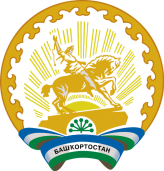 Совет сельского поселения Кандринский сельсоветмуниципального районаТуймазинский районРеспублики Башкортостан452765, село Кандры, ул.Ленина, 16Тел. 8(34782) 4-74-52